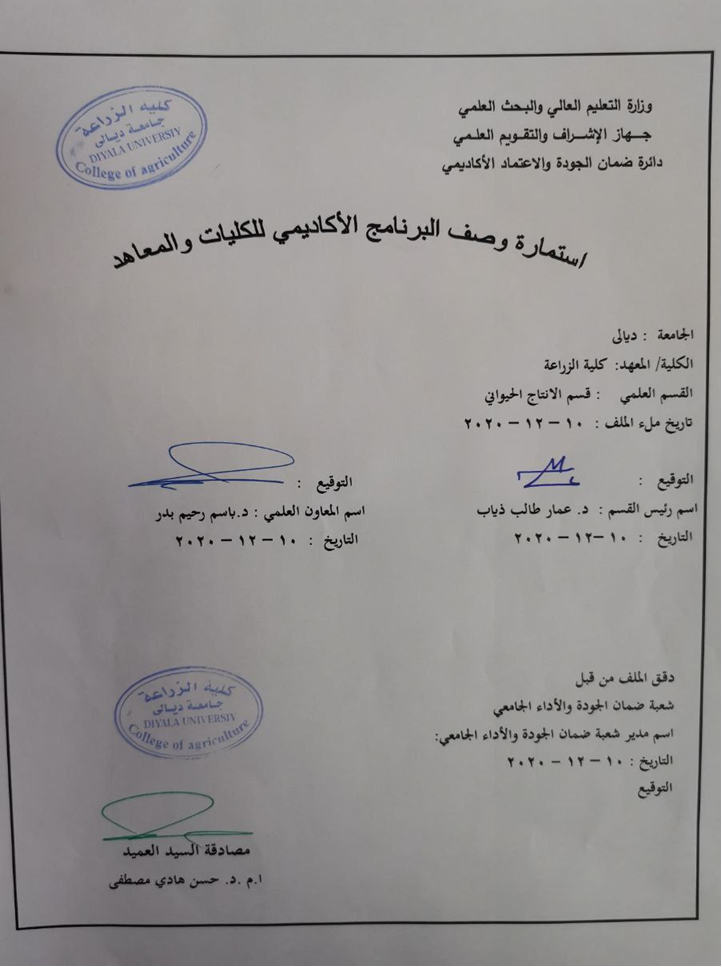 وصف البرنامج الأكاديمي نموذج وصف المقرروصف المقرريوفر وصف البرنامج الأكاديمي هذا  ايجازاً مقتضياً لأهم خصائص البرنامج ومخرجات التعلم المتوقعة من الطالب تحقيقها مبرهناً عما إذا كان قد حقق الاستفادة القصوى من الفرص المتاحة . ويصاحبه وصف لكل مقرر ضمن البرنامجالمؤسسة التعليميةكلية الزراعةالقسم العلمي / المركزقسم الإنتاج الحيوانياسم البرنامج الأكاديمي او المهنيعلم الحيوان اسم الشهادة النهائيةبكالوريوسالنظام الدراسي :سنوي /مقررات /أخرىفصليبرنامج الاعتماد المعتمددليل ضمان الجودة والاعتمادية وفق معايير اتحاد الجامعات العربيةالمؤثرات الخارجية الأخرىزيارات ميدانية – تدريب صيفيتاريخ إعداد الوصف10-12-2020أهداف البرنامج الأكاديميأهداف البرنامج الأكاديميمقدمة عامة حول علم الحيوان وعلاقته بالعلوم الاخرىمقدمة عامة حول علم الحيوان وعلاقته بالعلوم الاخرىطريقة البحث العلمي- اسس التصنيف والتسمية العلميةطريقة البحث العلمي- اسس التصنيف والتسمية العلميةالخلية وانواعها واسباب انقسامهاالخلية وانواعها واسباب انقسامهاتعلم كيفية تسويق البيض وتدريجه حسب الوزن والحجم والنظافة  تعلم كيفية تسويق البيض وتدريجه حسب الوزن والحجم والنظافة  البروتوبلازم  والسايتوبلازمالبروتوبلازم  والسايتوبلازمبيوض الاحياء وتصنيفهابيوض الاحياء وتصنيفها مخرجات البرنامج المطلوبة وطرائق التعليم والتعلم والتقييمالاهداف المعرفية  أ1-   ان يتعرف الطالب على علم الحيوان وعلاقته بالعلوم الاخرى    أ2-   ان يتعرف الطالب الانزيمات ودورها في حياة الكائن الحيأ3-   ان يتعرف الطالب على التنسيق الكيميائي في الكائنات الحيةأ4-   ان يتعلم الطالب على صيانة التنوع البيولوجي ب – الأهداف المهاراتية الخاصة بالبرنامج ب 1 – تعريف الطالب بمفهوم علم الحيوان ب 2 – التعرف على مصادر التغذية ب 3 -  تعريف الطالب على البيئة ودورها في حياة الكائن الحي      طرائق التعليم والتعلمالشرح والتوضيح طريقة المحاضرة المجاميع الطلابية الدروس العملية في الحقلالرحلات العلمية لمتابعة مشاريع الدواجن في العراق طريقة التعلم الذاتي طرائق التقييمالاختبارات النظرية الاختبارات العملية التقارير والدراساتج- الأهداف الوجدانية والقيمية .ج1- مهارة التفكير حسب قدرة الطالب وان الهدف من هذه المهارة هو ان يعتقد الطالب بما هو ملموس                     وفهم متى وماذا وكيف يجب ان يفكر ويعمل على تحسين القدرة على التفكير بشكل معقول .ج2- الملاحظة والادراكج3- التحليل والتفسير ج4- الاعداد والتقويم ج5- استراتيجية التفكير الناقد في التعلم طرائق التعليم والتعلمالعصف الذهنياستراتيجية التفكير حسب قدرة الطالب مثال ( يستطيع الطالب تشريع حيوانات صغيرة مثل الضفدع ).استراتيجية التفكير الناقد في التعلم Critical Thinking وهي مصطلح يرمز لاعلى مستويات التفكير والتي يهدف الى طرح مشكلة ما ثم تحليلها منطقياً للوصول الى الحل المطلوب .طرائق التقييم1-	الاختبارات النظرية 2-	الاختبارات العملية 3-	التقارير والدراساتد - المهارات العامة والتأهيلية المنقولة (المهارات الأخرى المتعلقة بقابلية التوظيف والتطور الشخصي).د1- التواصل اللفظي ( القدرة على التعبير عن الأفكار بوضوح وثقة في الكلام )د2- العمل الجماعي ( العمل بثقة ضمن مجموعة Team work)د3- تحليل التحقيق ( جمع المعلومات بشكل منهجي علمي لتأسيس الحقائق والمبادئ حلاً لمشكلة معينة) .د4- الاتصال الكتابي ( القدرة على التعبير عن نفسك بوضوح في الكتابة) .د - المهارات العامة والتأهيلية المنقولة (المهارات الأخرى المتعلقة بقابلية التوظيف والتطور الشخصي).د1- التواصل اللفظي ( القدرة على التعبير عن الأفكار بوضوح وثقة في الكلام )د2- العمل الجماعي ( العمل بثقة ضمن مجموعة Team work)د3- تحليل التحقيق ( جمع المعلومات بشكل منهجي علمي لتأسيس الحقائق والمبادئ حلاً لمشكلة معينة) .د4- الاتصال الكتابي ( القدرة على التعبير عن نفسك بوضوح في الكتابة) .د - المهارات العامة والتأهيلية المنقولة (المهارات الأخرى المتعلقة بقابلية التوظيف والتطور الشخصي).د1- التواصل اللفظي ( القدرة على التعبير عن الأفكار بوضوح وثقة في الكلام )د2- العمل الجماعي ( العمل بثقة ضمن مجموعة Team work)د3- تحليل التحقيق ( جمع المعلومات بشكل منهجي علمي لتأسيس الحقائق والمبادئ حلاً لمشكلة معينة) .د4- الاتصال الكتابي ( القدرة على التعبير عن نفسك بوضوح في الكتابة) .د - المهارات العامة والتأهيلية المنقولة (المهارات الأخرى المتعلقة بقابلية التوظيف والتطور الشخصي).د1- التواصل اللفظي ( القدرة على التعبير عن الأفكار بوضوح وثقة في الكلام )د2- العمل الجماعي ( العمل بثقة ضمن مجموعة Team work)د3- تحليل التحقيق ( جمع المعلومات بشكل منهجي علمي لتأسيس الحقائق والمبادئ حلاً لمشكلة معينة) .د4- الاتصال الكتابي ( القدرة على التعبير عن نفسك بوضوح في الكتابة) .د - المهارات العامة والتأهيلية المنقولة (المهارات الأخرى المتعلقة بقابلية التوظيف والتطور الشخصي).د1- التواصل اللفظي ( القدرة على التعبير عن الأفكار بوضوح وثقة في الكلام )د2- العمل الجماعي ( العمل بثقة ضمن مجموعة Team work)د3- تحليل التحقيق ( جمع المعلومات بشكل منهجي علمي لتأسيس الحقائق والمبادئ حلاً لمشكلة معينة) .د4- الاتصال الكتابي ( القدرة على التعبير عن نفسك بوضوح في الكتابة) .طرائق التعليم والتعلمطرائق التعليم والتعلمطرائق التعليم والتعلمطرائق التعليم والتعلمطرائق التعليم والتعلمالشرح والتوضيح طريقة المحاضرة المجاميع الطلابية الدروس العملية في الحقول الزراعية الرحلات العلمية لمتابعة اخر التقنيات المستخدمة للري في العراق طريقة التعلم الذاتيالشرح والتوضيح طريقة المحاضرة المجاميع الطلابية الدروس العملية في الحقول الزراعية الرحلات العلمية لمتابعة اخر التقنيات المستخدمة للري في العراق طريقة التعلم الذاتيالشرح والتوضيح طريقة المحاضرة المجاميع الطلابية الدروس العملية في الحقول الزراعية الرحلات العلمية لمتابعة اخر التقنيات المستخدمة للري في العراق طريقة التعلم الذاتيالشرح والتوضيح طريقة المحاضرة المجاميع الطلابية الدروس العملية في الحقول الزراعية الرحلات العلمية لمتابعة اخر التقنيات المستخدمة للري في العراق طريقة التعلم الذاتيالشرح والتوضيح طريقة المحاضرة المجاميع الطلابية الدروس العملية في الحقول الزراعية الرحلات العلمية لمتابعة اخر التقنيات المستخدمة للري في العراق طريقة التعلم الذاتيطرائق التقييمطرائق التقييمطرائق التقييمطرائق التقييمطرائق التقييمالاختبارات النظرية الاختبارات العملية التقارير والدراساتالاختبارات النظرية الاختبارات العملية التقارير والدراساتالاختبارات النظرية الاختبارات العملية التقارير والدراساتالاختبارات النظرية الاختبارات العملية التقارير والدراساتالاختبارات النظرية الاختبارات العملية التقارير والدراساتبنية البرنامجبنية البرنامجبنية البرنامجبنية البرنامجبنية البرنامجالمرحلة الدراسية رمز المقرر أو المساقاسم المقرر أو المساق          الساعات المعتمدة          الساعات المعتمدةالمرحلة الدراسية رمز المقرر أو المساقاسم المقرر أو المساق     نظري    عملي الاولىعلم الحيوان 23التخطيط للتطور الشخصيالعمل الجماعي : العمل ضمن المجموعة بفاعلية ونشاط .ادارة الوقت : ادارة الوقت بفاعلية وتحديد الاولويات مع القدرة على العمل المنظم بمواعيد.القيادة : القدرة على توجيه وتحفيز الآخرين .الاستقلالية بالعمل .التفاوض والاقناع ( الطالب قادر على التأثير واقناع الاخرين للمناقشة والتوصل الى اتفاق ) .المهارات العالمية ( الطالب قادر على التحدث وفهم اللغات الاخرى وتقدير الثقافات الاخرى) .معيار القبول (وضع الأنظمة المتعلقة بالالتحاق بالكلية أو المعهد)مركزيأهم مصادر المعلومات عن البرنامجالموقع الالكتروني للكلية والجامعة دليل الجامعة المكتبة المركزية اهم الكتب والمصادر الخاصة بالقسم الانترنت مخطط مهارات المنهجمخطط مهارات المنهجمخطط مهارات المنهجمخطط مهارات المنهجمخطط مهارات المنهجمخطط مهارات المنهجمخطط مهارات المنهجمخطط مهارات المنهجمخطط مهارات المنهجمخطط مهارات المنهجمخطط مهارات المنهجمخطط مهارات المنهجمخطط مهارات المنهجمخطط مهارات المنهجمخطط مهارات المنهجمخطط مهارات المنهجمخطط مهارات المنهجمخطط مهارات المنهجمخطط مهارات المنهجمخطط مهارات المنهجمخطط مهارات المنهجيرجى وضع اشارة في المربعات المقابلة لمخرجات التعلم الفردية من البرنامج الخاضعة للتقييميرجى وضع اشارة في المربعات المقابلة لمخرجات التعلم الفردية من البرنامج الخاضعة للتقييميرجى وضع اشارة في المربعات المقابلة لمخرجات التعلم الفردية من البرنامج الخاضعة للتقييميرجى وضع اشارة في المربعات المقابلة لمخرجات التعلم الفردية من البرنامج الخاضعة للتقييميرجى وضع اشارة في المربعات المقابلة لمخرجات التعلم الفردية من البرنامج الخاضعة للتقييميرجى وضع اشارة في المربعات المقابلة لمخرجات التعلم الفردية من البرنامج الخاضعة للتقييميرجى وضع اشارة في المربعات المقابلة لمخرجات التعلم الفردية من البرنامج الخاضعة للتقييميرجى وضع اشارة في المربعات المقابلة لمخرجات التعلم الفردية من البرنامج الخاضعة للتقييميرجى وضع اشارة في المربعات المقابلة لمخرجات التعلم الفردية من البرنامج الخاضعة للتقييميرجى وضع اشارة في المربعات المقابلة لمخرجات التعلم الفردية من البرنامج الخاضعة للتقييميرجى وضع اشارة في المربعات المقابلة لمخرجات التعلم الفردية من البرنامج الخاضعة للتقييميرجى وضع اشارة في المربعات المقابلة لمخرجات التعلم الفردية من البرنامج الخاضعة للتقييميرجى وضع اشارة في المربعات المقابلة لمخرجات التعلم الفردية من البرنامج الخاضعة للتقييميرجى وضع اشارة في المربعات المقابلة لمخرجات التعلم الفردية من البرنامج الخاضعة للتقييميرجى وضع اشارة في المربعات المقابلة لمخرجات التعلم الفردية من البرنامج الخاضعة للتقييميرجى وضع اشارة في المربعات المقابلة لمخرجات التعلم الفردية من البرنامج الخاضعة للتقييميرجى وضع اشارة في المربعات المقابلة لمخرجات التعلم الفردية من البرنامج الخاضعة للتقييميرجى وضع اشارة في المربعات المقابلة لمخرجات التعلم الفردية من البرنامج الخاضعة للتقييميرجى وضع اشارة في المربعات المقابلة لمخرجات التعلم الفردية من البرنامج الخاضعة للتقييميرجى وضع اشارة في المربعات المقابلة لمخرجات التعلم الفردية من البرنامج الخاضعة للتقييميرجى وضع اشارة في المربعات المقابلة لمخرجات التعلم الفردية من البرنامج الخاضعة للتقييممخرجات التعلم المطلوبة من البرنامجمخرجات التعلم المطلوبة من البرنامجمخرجات التعلم المطلوبة من البرنامجمخرجات التعلم المطلوبة من البرنامجمخرجات التعلم المطلوبة من البرنامجمخرجات التعلم المطلوبة من البرنامجمخرجات التعلم المطلوبة من البرنامجمخرجات التعلم المطلوبة من البرنامجمخرجات التعلم المطلوبة من البرنامجمخرجات التعلم المطلوبة من البرنامجمخرجات التعلم المطلوبة من البرنامجمخرجات التعلم المطلوبة من البرنامجمخرجات التعلم المطلوبة من البرنامجمخرجات التعلم المطلوبة من البرنامجمخرجات التعلم المطلوبة من البرنامجمخرجات التعلم المطلوبة من البرنامجمخرجات التعلم المطلوبة من البرنامجالسنة / المستوىرمز المقرراسم المقررأساسيأم اختياريأساسيأم اختياريالأهداف المعرفيةالأهداف المعرفيةالأهداف المعرفيةالأهداف المعرفيةالأهداف المهاراتية الخاصة بالبرنامجالأهداف المهاراتية الخاصة بالبرنامجالأهداف المهاراتية الخاصة بالبرنامجالأهداف المهاراتية الخاصة بالبرنامجالأهداف الوجدانية والقيميةالأهداف الوجدانية والقيميةالأهداف الوجدانية والقيميةالأهداف الوجدانية والقيميةالمهارات العامة والتأهيلية المنقولة( المهارات الأخرى المتعلقة بقابلية التوظيف والتطور الشخصي)المهارات العامة والتأهيلية المنقولة( المهارات الأخرى المتعلقة بقابلية التوظيف والتطور الشخصي)المهارات العامة والتأهيلية المنقولة( المهارات الأخرى المتعلقة بقابلية التوظيف والتطور الشخصي)المهارات العامة والتأهيلية المنقولة( المهارات الأخرى المتعلقة بقابلية التوظيف والتطور الشخصي)السنة / المستوىرمز المقرراسم المقررأساسيأم اختياريأساسيأم اختياريأ1أ2أ3أ4ب1ب2ب3ب4ج1ج2ج3ج4د1د2د3د4الاولىعلم الحيواناساسياساسي****************الاولىيوفر وصف المقرر هذا إيجازاً مقتضياً لأهم خصائص المقرر ومخرجات التعلم المتوقعة من الطالب تحقيقها مبرهناً عما إذا كان قد حقق الاستفادة القصوى من فرص التعلم المتاحة. ولابد من الربط بينها وبين وصف البرنامج.؛المؤسسة التعليميةكلية الزراعةالقسم العلمي  / المركزقسم الإنتاج الحيوانياسم / رمز المقررعلم الحيوان  أشكال الحضور المتاحةاسبوعيالفصل / السنةفصليعدد الساعات الدراسية (الكلي)30 ساعةتاريخ إعداد هذا الوصف10-12-2020أهداف المقررأهداف المقرر1-مقدمة عامة حول علم الحيوان وعلاقته بالعلوم الاخرى1-مقدمة عامة حول علم الحيوان وعلاقته بالعلوم الاخرى2-طريقة البحث العلمي- اسس التصنيف والتسمية العلمية2-طريقة البحث العلمي- اسس التصنيف والتسمية العلمية3-الخلية وانواعها واسباب انقسامها3-الخلية وانواعها واسباب انقسامها4-تعلم كيفية تسويق البيض وتدريجه حسب الوزن والحجم والنظافة  4-تعلم كيفية تسويق البيض وتدريجه حسب الوزن والحجم والنظافة  5-البروتوبلازم  والسايتوبلازم5-البروتوبلازم  والسايتوبلازم6-بيوض الاحياء وتصنيفها6-بيوض الاحياء وتصنيفهامخرجات المقرر وطرائق التعليم والتعلم والتقييمأ-  الاهداف المعرفية  أ1-   ان يتعرف الطالب على علم الحيوان وعلاقته بالعلوم الاخرى    أ2-   ان يتعرف الطالب الانزيمات ودورها في حياة الكائن الحيأ3-   ان يتعرف الطالب على التنسيق الكيميائي في الكائنات الحيةأ4-   ان يتعلم الطالب على صيانة التنوع البيولوجيب -   الأهداف المهاراتية الخاصة بالبرنامج ب 1 – تعريف الطالب بمفهوم علم الحيوان ب 2 – التعرف على مصادر التغذية ب 3 -  تعريف الطالب على البيئة ودورها في حياة الكائن الحي      طرائق التعليم والتعلمالشرح والتوضيح طريقة المحاضرة المجاميع الطلابية الدروس العملية في الحقول الزراعية الرحلات العلمية لمتابعة مشاريع الري والبزل في العراق طرائق التقييمالاختبارات النظرية الاختبارات العملية التقارير والدراساتج- الأهداف الوجدانية والقيمية ج1- مهارة التفكير حسب قدرة الطالب وان الهدف من هذه المهارة هو ان يعتقد الطالب بما هو ملموس                   وفهم متى وماذا وكيف يجب ان يفكر ويعمل على تحسين القدرة على التفكير بشكل معقول .ج2- الملاحظة والادراكج3- التحليل والتفسيرج4- الاعداد والتقويم ج5- استراتيجية التفكير الناقد في التعلمطرائق التعليم والتعلمالشرح والتوضيح طريقة المحاضرة المجاميع الطلابية الدروس العملية في الحقول الزراعية الرحلات العلمية لمتابعة مشاريع الري والبزل في العراق طريقة التعلم الذاتيطرائق التقييمالاختبارات النظرية الاختبارات العملية التقارير والدراساتد - المهارات العامة والتأهيلية المنقولة ( المهارات الأخرى المتعلقة بقابلية التوظيف والتطور الشخصي ).د1- التواصل اللفظي ( القدرة على التعبير عن الأفكار بوضوح وثقة في الكلام )د2- العمل الجماعي ( العمل بثقة ضمن مجموعة Team work)د3- تحليل التحقيق ( جمع المعلومات بشكل منهجي علمي لتأسيس الحقائق والمبادئ حلاً لمشكلة معينة).د4- الاتصال الكتابي ( القدرة على التعبير عن نفسك بوضوح في الكتابة) .بنية المقرربنية المقرربنية المقرربنية المقرربنية المقرربنية المقررالأسبوعالساعاتمخرجات التعلم المطلوبةاسم الوحدة / أو الموضوعطريقة التعليمطريقة التقييمالأول2مقدمة عامة حول علم الحيوان وعلاقته بالعلوم الاخرىعلم الحيوان الشرح وعرض النموذج و المحاضرةالإمتحانالثاني2طريقة البحث العلمي- اسس التصنيف والتسمية العلميةعلم الحيوانالشرح وعرض النموذج و المحاضرةالإمتحانالثالث2الخلية وانواعها واسباب انقسامهاعلم الحيوانالشرح وعرض النموذج و المحاضرةالإمتحانالرابع2البروتوبلازم والسايتوبلازمعلم الحيوانالشرح وعرض النموذج و المحاضرةالإمتحانالخامس2بيوض الاحياء وتصنيفهاعلم الحيوانالشرح وعرض النموذج و المحاضرةالإمتحانالسادس2الانزيمات ودورها في حياة الكائن الحيعلم الحيوانالشرح وعرض النموذج و المحاضرةالإمتحانالسابع2التعرف على استخدام المجهرعلم الحيوانالشرح وعرض النموذج و المحاضرةالإمتحانالثامن2التنسيق الكيميائي في الكائنات الحيةعلم الحيوانالشرح وعرض النموذج و المحاضرةالإمتحانالتاسع2السلاسل البيولوجية- مقدمة عامةعلم الحيوانالشرح وعرض النموذج و المحاضرةالإمتحانالعاشر2صيانة التنوع البيولوجيعلم الحيوانالشرح وعرض النموذج و المحاضرةالإمتحانالحادي عشر2التطور العضويعلم الحيوانالشرح وعرض النموذج و المحاضرةالإمتحانالثاني عشر2البيئة ودورها في حياة الكائن الحيعلم الحيوانالشرح وعرض النموذج و المحاضرةالإمتحانالثالث عشر2التغذية- مصادر التغذيةعلم الحيوانالشرح وعرض النموذج و المحاضرةالإمتحانالرابع عشر2تشريح الضفدععلم الحيوانالشرح وعرض النموذج و المحاضرةالإمتحانالخامس عشر2علم الانسجة الحيوانيةعلم الحيوانالشرح وعرض النموذج و المحاضرةالإمتحان12- البنية التحتية12- البنية التحتية1ـ الكتب والمصادر الرئيسية المقررة المطلوبةعلم الحيوان العام د. محمد عمار الراويد. فتحي الراوي د. مراد بابا مرادعلم الانسجة د. كواكب المختارـ الكتب والمراجع التي يوصى بها                   ( المجلات العلمية , التقارير ,....  )المجلات العلمية الاكاديمية العراقيةب ـ المراجع الالكترونية, مواقع الانترنيت ....المجلات العالمية ضمن مستوعبات سكوبس13- خطة تطوير المقرر الدراسي ايفاد الطلبة وخاصة الأوائل منهم على اقسامهم العلمية الى خارج العراق وخاصة في الدول المتقدمة لتطوير المهارات كلاً حسب رغبته وبحسب التخصصات الموجودة في القسم العلمي التعاون بين الجامعات العراقية والجامعات العالمية من خلال ايفاد التدريسيين الى الجامعات العالمية .تطوير فكرة الاستاذ الزائر لرفد الجامعات الفتية بالخبرات واخر ماتوصل اليه العلم في المجالات الزراعية .التعاون بين الجامعات العراقية والجامعات الاهلية من خلال مناقشة طلبة الدراسات العليا .